KARTA ZGŁOSZENIA // KONKURS FOTOGRAFICZNY// ”Legenda Morska w Obiektywie”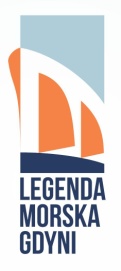 IMIĘ I NAZWISKO:................................................................................................................................GODŁO (5 ZNAKOWE):………………………………....………………............................…………ADRES:.....................................................................................................................................................……………………………………………      ………………………………………................…...........TELEFON                                                        E-MAILILOŚĆ ZGŁOSZONYCH ZDJĘĆ .................   szt.   MIEJSCE /ADRES oraz DATA WYKONANIA FOTOGRAFII:1. ………………………………………………………………………………………………...2. …………………………….......................................................................................................3. ………………………………………………………………………………………………...4. ………………………………………………………………………………………………...5. ………………………………………………………………………………………………...6. ………………………………………………………………………………………………...7. ………………………………………………………………………………………………...8. ………………………………………………………………………………………………...9. ………………………………………………………………………………………………...10. ……………………………………………………………………………………………….11. ……………………………………………………………………………………………….12. ……………………………………………………………………………………………….13. ……………………………………………………………………………………………….14. ……………………………………………………………………………………………….15. ……………………………………………………………………………………………….16. ……………………………………………………………………………………………….17. ……………………………………………………………………………………………….18. ……………………………………………………………………………………………….19. ……………………………………………………………………………………………….20. ……………………………………………………………………………………………….21. ……………………………………………………………………………………………….
22. ……………………………………………………………………………………………….
23. ……………………………………………………………………………………………….
24. ……………………………………………………………………………………………….
25 . ……………………………………………………………………………………………....
26 . ……………………………………………………………………………………………....
27 .……………………………………………………………………………………………....
28 ……………………………………………………………………………………………....29…………………………………………………………………………………………….....30……………………………………………………………………………………………....Oświadczam, że jestem właścicielem praw autorskich zdjęć nadesłanych na konkurs fotograficzny pt. ”Legenda Morska w Obiektywie 2020" realizowany przez Agencję Rozwoju Gdyni Sp. z o.o. i wyrażam zgodę na ich wykorzystanie zgodnie z regulaminem konkursu fotograficznego „Legenda Morska w Obiektywie 2020"  Wyrażam zgodę na przetwarzanie danych osobowych zgodnie z załączoną Klauzulą informacyjną. Przetwarzanie moich danych będzie realizowane w zakresie przeprowadzenia konkursu oraz promocją projektu Legenda Morska w Obiektywie 2020"  ………………............….....…………….Data i podpisKlauzula informacyjna dla uczestników projektów i konkursów Zgodnie z art. 13 ust. 1 i ust. 2 ogólnego rozporządzenia o ochronie danych osobowych z dnia 27 kwietnia 2016 r. informujemy, iż:Administratorem Pani/Pana danych osobowych jest Agencja Rozwoju Gdyni Spółka z ograniczoną odpowiedzialnością z siedzibą przy ul. Armii Krajowej 24, 81-372 Gdynia;Pani/Pana dane osobowe przetwarzane będą na potrzeby realizacji projektu/przeprowadzenia konkursu, jak również na potrzeby wypełnienia przez administratora obowiązków wynikających z obowiązujących przepisów, w szczególności przepisów podatkowo-księgowych, tj.  na podstawie art. 6 ust 1 pkt b) i c)  ogólnego rozporządzenia o ochronie danych osobowych z dnia 27 kwietnia 2016 r., Podanie przez Pana/Panią danych osobowych w zakresie niezbędnym do realizacji projektu/przeprowadzenia konkursu oraz prowadzenia rozliczeń z nim związanych jest obowiązkowe, a w pozostałym zakresie jest dobrowolne. Podane przez Panią/Pana dane osobowe będą udostępniane następującym odbiorcom: (podmiotom upoważnionym na podstawie powszechnie obowiązujących przepisów prawa) Gminie Miasta Gdyni, Patronom medialnym konkursu. Podane przez Panią/Pana dane osobowe nie będą przekazywane do państwa trzeciego,Posiada Pani/Pan prawo dostępu do treści swoich danych oraz prawo ich sprostowania, usunięcia, ograniczenia przetwarzania, prawo do przenoszenia danych oraz prawo wniesienia sprzeciwu.Posiada Pan/Pani prawo wniesienia skargi do organu nadzorczego, gdy uzna Pani/Pan, iż przetwarzanie danych osobowych Pani/Pana dotyczących narusza przepisy ogólnego rozporządzenia o ochronie danych osobowych z dnia 27 kwietnia 2016 r.,Pani/Pana dane osobowe będą przechowywane przez okres realizacji projektu/konkursu, a dodatkowo przez  w którym Administrator jest zobowiązany do ich przechowywania na podstawie powszechnie obowiązujących przepisów prawa lub na podstawie decyzji organizatora konkursu. Pani/Pana dane nie będą przetwarzane w sposób zautomatyzowany w tym również w formie profilowania.